Uchwała nr 29/2020Zarządu Powiatu Pyrzyckiegoz dnia 29 kwietnia 2020 r.w sprawie wyrażenia zgody na lokalizację przyłącza energetycznegooraz udzielenia zgody na dysponowanie gruntem na cele budowlane	Na podstawie art. 25a i art. 25b ustawy z dnia 21 sierpnia 1997 r. o gospodarce nieruchomościami (Dz. U. z 2020 r.,  poz. 65 ze zmianami) oraz § 10 ust. 3 uchwały 
nr XI/59/15 Rady Powiatu Pyrzyckiego z dnia 30 września 2015 roku w sprawie określenia zasad gospodarowania nieruchomościami stanowiącymi własność Powiatu Pyrzyckiego (Dz. Urz. Woj. Zachodniopomorskiego z 2015 r., poz. 4164) Zarząd Powiatu Pyrzyckiego uchwala, co następuje:§ 1.Uzgadnia się lokalizację na terenie działki nr 7/5 obręb 12 miasta Pyrzyce inwestycji obejmującej zaprojektowanie i wykonanie przyłącza energetycznego 0,4 kV dla działki 
nr 7/9.Wyraża się zgodę na wejście na teren nieruchomości w celu wykonania robót.	§ 2.Powyższe przedsięwzięcie ma być zaprojektowane i wykonane na terenie działki nr 7/5 obręb 12 miasta Pyrzyce – własność Powiatu Pyrzyckiego – zgodnie z planem sytuacyjnym stanowiącym załącznik do niniejszej uchwały.Szczegółowe warunki wejścia na teren określone zostaną w umowie zawartej pomiędzy Zarządem Powiatu Pyrzyckiego a inwestorem.      § 3.Uchwała wchodzi w życie z dniem podjęcia.						  Stanisław Stępień  		………………………			               		  Ewa Gąsiorowska-Nawój 	………………………			           			  Marek Kibała         		………………………			             		  Jan Jaworski          		………………………			            			  Marcin Łapeciński 		………………………Załącznik do uchwały nr 20/2020Zarządu Powiatu Pyrzyckiegoz dnia 29 kwietnia 2020 r.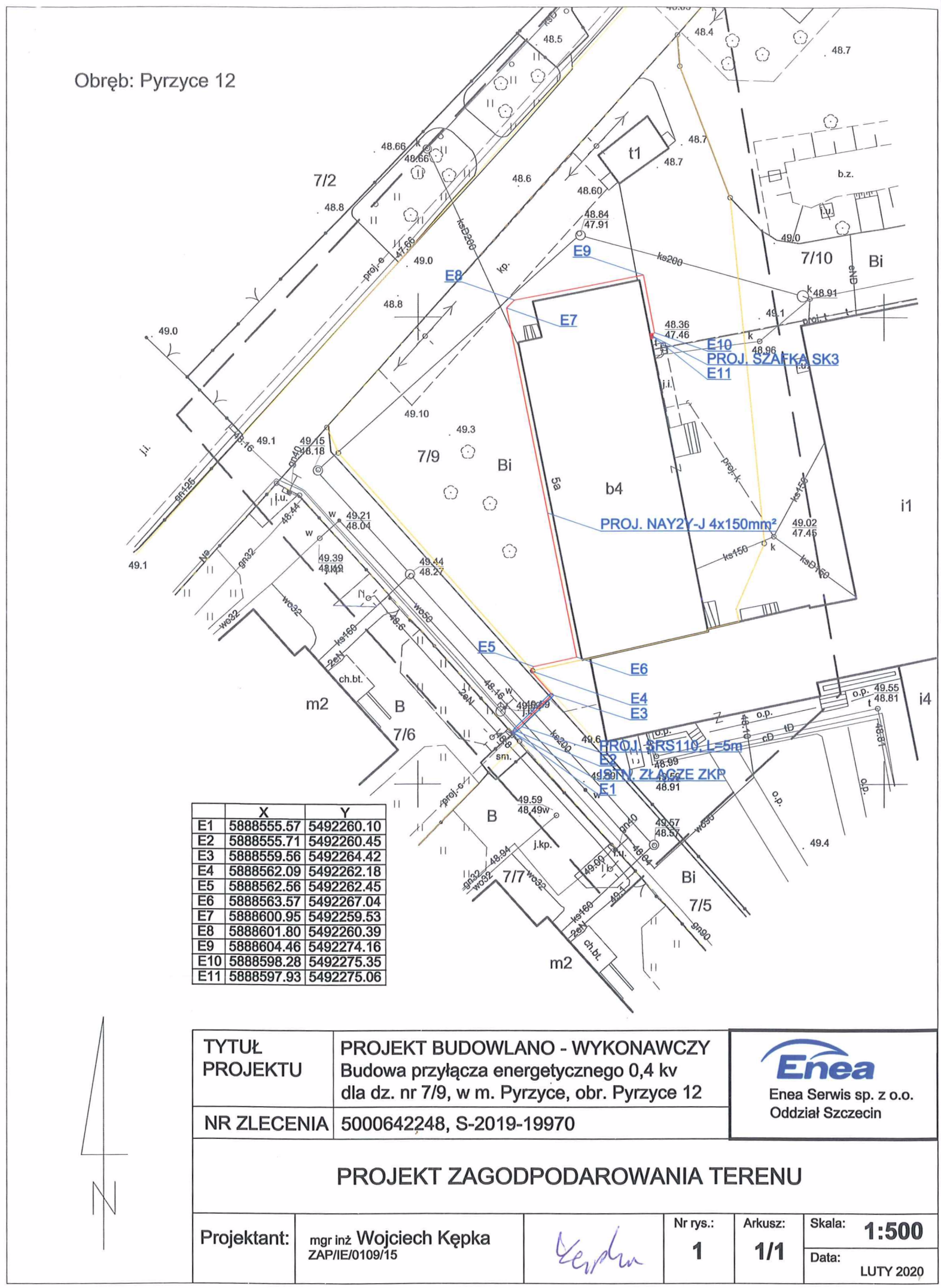 